 NON-COMPLIANCE REPORT # 32659-50 is out of tolerance, measuring 0.00815.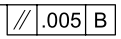 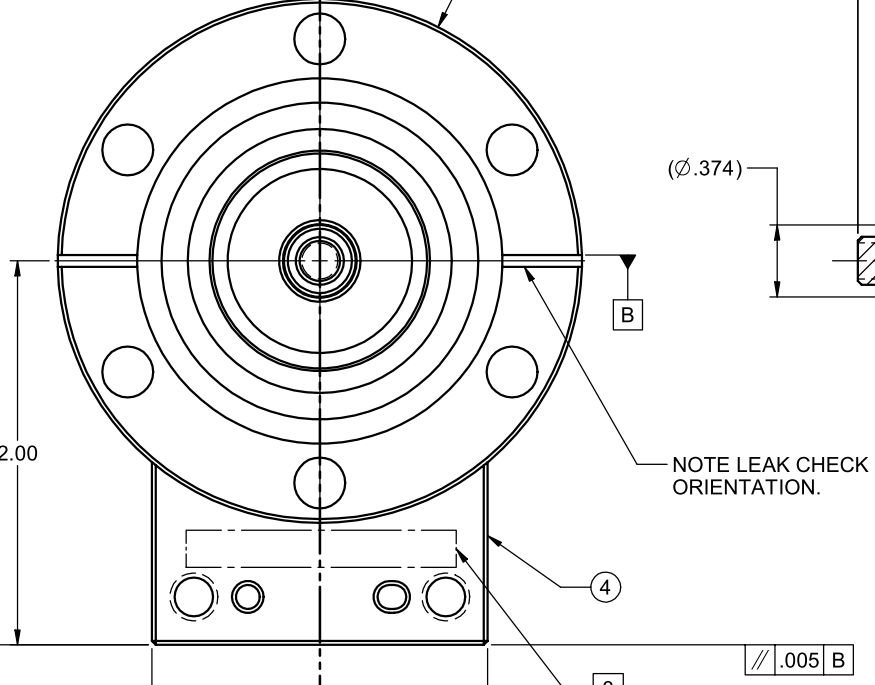 PART NAME:PROBE WELDMENTDATE:2/26/162/26/162/26/16PF/SA NO.:SA-382-907-87INSPECTOR:K. CABANK. CABANK. CABANWORK ORDER NO.:32659-50ENGINEER:V. SRINIVASANEXT.:2494VENDORMFDPLANNER:DIANNA T.DIANNA T.DIANNA T.Reason for Non-Compliance:Disposition (UAI, Rework, Scrap, Other):